CSI PIEMONTESoluzione software per la gestione, pubblicazione e consultazione dei materiali editoriali relativi a testate giornalistiche e/o pubblicazioni tematiche REQUISITI TECNICO - FUNZIONALI E MODALITÀ DI FORNITURA[Indicare qui il nome dell’operatore economico partecipante]INTRODUZIONEIl CSI Piemonte intende acquisire informazioni in relazione ad una soluzione software per la gestione, pubblicazione e consultazione dei materiali editoriali relativi a testate giornalistiche e/o pubblicazioni tematiche in senso lato, al fine di fare evolvere i portali di consultazione esistenti (Giornali del Piemonte e Archivio Storico La Stampa). CSI Piemonte intende valutare soluzioni innovative per potenziare l’integrazione fra gli applicativi a supporto dell’Ecosistema digitale dei beni culturali (di cui fanno parte Mèmora e Librinlinea) con conseguente miglioramento dei livelli di performance dei servizi offerti dai portali online.La soluzione in oggetto deve poter permettere al Consorzio l’erogazione dei relativi servizi all’utente finale, rispetto a cui sono state quindi definite anche le specifiche esigenze di seguito espresse.La nuova soluzione deve permettere di superare l’obsolescenza tecnologica delle attuali componenti applicative valorizzando il patrimonio informativo disponibile e la relativa fruizione attraverso l’integrazione e la condivisione tra fonti dati eterogenee. La soluzione deve essere in grado di integrare agilmente moduli incrementali autoconsistenti e di gestire i vari attributi informativi con cui sono classificati e metadatati gli asset documentali che compongono gli archivi.Nel contesto della presente indagine di mercato, CSI intende valutare la fruibilità delle soluzioni eventualmente reperite in due distinti scenari di utilizzo, ovvero:Soluzione “on premise”, che prevede l’utilizzo dell’infrastruttura del CSI,Soluzione “on cloud” (SaaS) esterna al datacenter CSIObiettivi principali della nuova soluzione software – indipendentemente dallo scenario – sono:Convergenza delle soluzioni tecnologiche disponibili per la gestione trasversale degli archivi;Superamento dell’obsolescenza e del lock-in tecnologico;Integrazione della soluzione nell’ecosistema dei beni culturali del Piemonte;Interoperabilità dei dati;Miglioramento della qualità di fruizione e della ricerca dei materiali nei portali;Valorizzazione del patrimonio culturale disponibile.La soluzione deve essere configurabile per i due portali attualmente esistenti: Giornali del Piemonte e Archivio Storico La Stampa e deve garantire la fruizione del materiale (testate giornalistiche e pubblicazioni tematiche) attualmente disponibile sui due portali, nonché l’alimentazione con nuovo materiale storico o recente.Per Giornali del Piemonte si fa riferimento al materiale disponibile sul sito www.giornalidelpiemonte.it da cui è inoltre possibile scaricare il documento con le Linee Guida per la digitalizzazione.Per l’Archivio Storico La Stampa, si fa riferimento al materiale disponibile sul sito www.archiviolastampa.it.I due Front-End, destinati alla fruizione dei contenuti da parte degli utenti finali, devono garantire: la ricerca full text avanzata con sistema di smart suggestion in base allo storico delle ricerche effettuate; l’ottimizzazione della qualità delle pagine consultate con adattamento alla tipologia di contenuto visualizzato, con possibilità di download e stampa; la creazione di aree utenti personalizzate con la possibilità di visualizzare contenuti e ricerche preferite e di crearsi dei propri sotto archivi tematici.Devono essere presenti funzionalità di Back-office, destinate agli amministratori del sistema, che consentano: la gestione dei contenuti (nuovi o esistenti) anche attraverso procedure automatizzate (ad es. per importazione dei materiali, sia storici sia recenti); la gestione delle abilitazioni degli utenti; la gestione delle “black-list” per eventuali contenuti che non devono essere ricercabili.La soluzione deve inoltre prevedere: meccanismi di profilazione per la differenziazione della visibilità sui contenuti dell’archivio; l’interoperabilità per l’integrazione fra gli applicativi a supporto dell’Ecosistema dei Beni Culturali e per l’interscambio con sistemi esterni secondo gli standard nazionali.La seguente figura illustra il modello logico nel quale la soluzione si colloca, mettendone in evidenza il perimetro.Modello logico della soluzione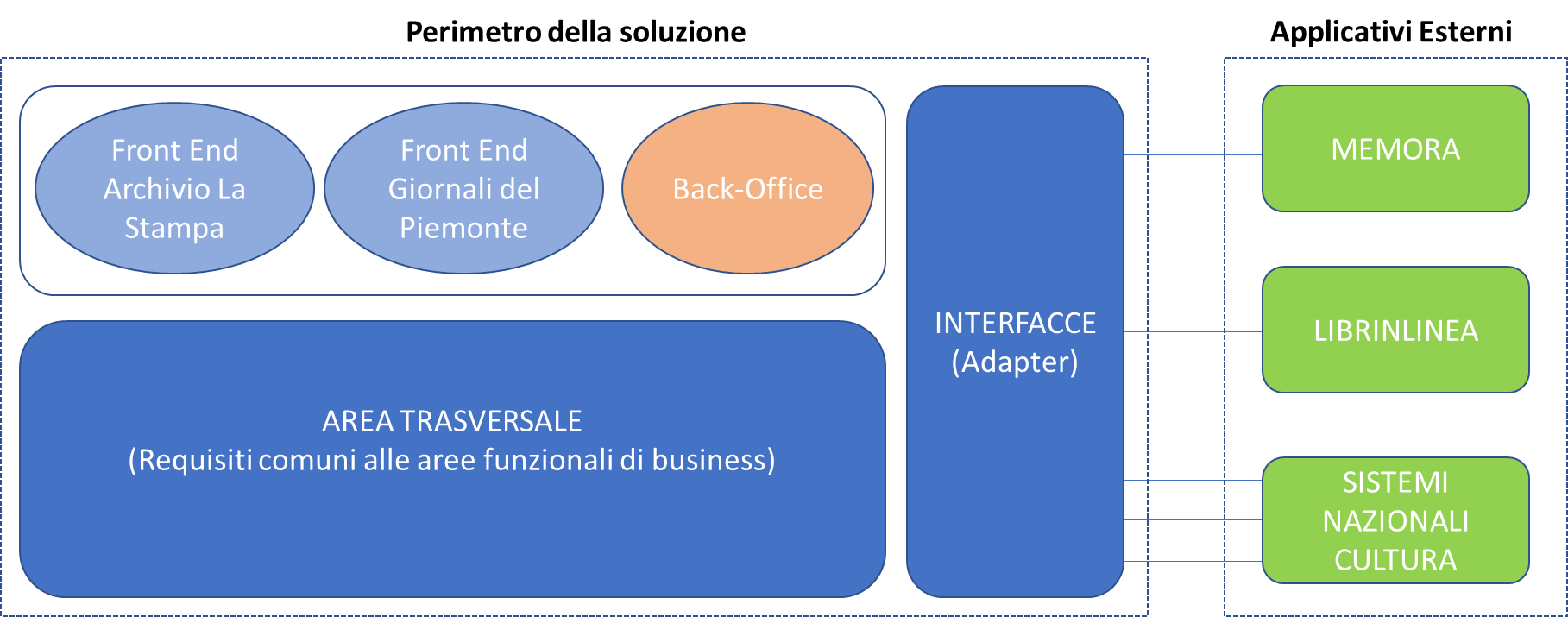 Il presente documento – che costituisce l’allegato 1 all’Avviso di indagine di mercato nell’ambito dell’analisi comparativa ex art. 68 del D. Lgs. 82/2005 e s.m.i. (Codice dell’Amministrazione Digitale - CAD) per l’individuazione di una soluzione per la gestione, pubblicazione e consultazione dei materiali editoriali relativi a testate giornalistiche e/o pubblicazioni tematiche in senso lato XXXX” – ha l’obiettivo di verificare la presenza sul mercato di soluzioni dotate – in tutto o in parte – di caratteristiche funzionali e tecniche atte a soddisfare le esigenze del CSI-Piemonte, conoscendone anche le relative modalità di fornitura/distribuzione oltre che le stime di massima su costi e tempi di messa a disposizione. Nota bene: in considerazione della natura dell’Indagine in corso e dei relativi fini di analisi comparativa ai sensi dell’art. 68 CAD – è richiesto di omettere ovvero di non inserire tra le informazioni, elementi protetti da segreto industriale, know-how, proprietà intellettuale e/o industriale o analoga normativa (si veda anche quanto al riguardo precisato nell’avviso cui il presente documento costituisce allegato). RIFERIMENTIArt. 68 CAD.DESCRIZIONE IN SINTESI DELLA SOLUZIONE PROPOSTA Inserire qui una breve descrizione (max 2 pagine) della soluzione proposta e delle tecnologie di riferimento adottate dalla soluzione (system software, linguaggi di sviluppo e middleware). Inserire qui una breve descrizione (max 2 pagine) delle proposte migliorative/integrative rispetto a quanto previsto nei requisiti funzionali.SODDISFACIMENTO DEI REQUISITI Nel seguito sono elencati i requisiti individuati per la soluzione sulla base delle esigenze espresse anche dagli Enti fruitori del servizio Si distinguono in tabelle separate:i requisiti funzionali (RF), i requisiti non funzionali (RNF),la modalità di fornitura del software (MF) Nel seguito si descrive il significato delle colonne:Gruppo di requisiti: per i requisiti non funzionali e le modalità di fornitura descrive il raggruppamento logico del requisito. (NON MODIFICARE) ID: descrive il codice univoco del requisito (NON MODIFICARE)Requisito: descrive il singolo requisito individuato (NON MODIFICARE)Obbligatorio (O) / Informativo (I): i requisiti contrassegnati con laO sono considerati essenziali/imprescindibili. La loro assenza non permette di prendere in considerazione la soluzione proposta;I sono utili a comprendere elementi alternativi o utili ma non rappresentativi ai fini della valutazione in termini quantitativi della soluzione valutataRequisito soddisfatto: indica la disponibilità del requisito da parte della soluzione proposta nella versione attualmente disponibile (COMPILARE). La disponibilità/non disponibilità deve essere indicata con “SI/NO”. Note (DA COMPILARE OPZIONALMENTE E/O OVE RICHIESTO): spazio da utilizzare per fornire precisazioni esplicative rispetto al soddisfacimento del requisito. Requisiti funzionali Requisiti non funzionali I requisiti “non funzionali” includono requisiti tecnici o di servizio. Modalità di fornitura della soluzioneDIMENSIONAMENTO DELLA SOLUZIONEPer consentire al fornitore una stima dei costi e dei tempi si riportano di seguito alcuni dati indicativi di dimensionamento:COSTI E TEMPI INDICATIVI DELLA MESSA A DISPOSIZIONE DELLA SOLUZIONE Si richiede di compilare le seguenti tabelle relative a costi e tempi per la messa a disposizione e per la gestione della soluzione desiderata. Si ricorda che si tratta di stime di massima, non impegnative (non costituiscono offerta), ma saranno eventualmente utilizzate quale ausilio al dimensionamento degli importi da porre a base d’asta ed i requisiti tecnici acquisiti saranno utilizzati per strutturare il capitolato tecnico per una eventuale successiva procedura di approvvigionamento finalizzata all’acquisizione della soluzione dal mercato. I valori economici stimati verranno considerati oneri fiscali esclusi.Costi per soluzione on premise:Costi per soluzione SaaSCOSTO INDICATIVO DI GESTIONE DELLA SOLUZIONEFirma digitale(Legale rappresentante o Persona autorizzata alla firma)Classe del RequisitoIDRequisito funzionale (RF)Obbligatorio (O)Informativo(I)Requisito soddisfatto(SI/NO)NoteTrasversaleRF1La soluzione prevede un accesso multiutente, con profilazioni differenziate e quindi la gestione di una anagrafica degli utenti.OTrasversaleRF2La soluzione prevede meccanismi di profilazione e assegnazione di ruoli differenti quali studenti, accademici, amministratori e curatori, adeguando il bundle di funzionalità accessibili in funzione del ruolo ricoperto.OTrasversaleRF3La soluzione prevede un sistema di autenticazione e di autorizzazione.OTrasversaleRF4La soluzione prevede un sistema di auto-registrazioneOTrasversaleRF5La soluzione offre funzionalità di back-office per la gestione dei contenuti e funzionalità di front-end per la pubblicazione la fruizione dei contenutiOTrasversaleRF6La soluzione prevede la configurazione di due front-end tematici (Archivio Storico La Stampa e Giornali del Piemonte) OTrasversaleRF7La soluzione è integrabile con sistemi di CRM e di gestione dell’assistenza (es.chatbot)IBack-officeAlimentazione degli archiviRF8La soluzione prevede l’alimentazione sia attraverso procedure schedulate che attraverso procedure manuali svolte da un operatore, attraverso apposite funzionalità.OBack-officeAlimentazione degli archiviRF9La soluzione, in fase di avvio del servizio, deve poter garantire l’importazione di tutto il materiale esistente alla data di avvio e disponibile su Archivio Storico La Stampa e Giornali del Piemonte.OBack-officeDigitalizzazione di nuovi contenutiRF10La soluzione prevede una componente per la gestione, classificazione e integrazione di nuovo materiale che vada ad arricchire il patrimonio editoriale presente in fase di avvio.OFront–end Alimentazione degli archiviRF11La soluzione permette l’arricchimento dei metadati dei materiali già censiti attraverso un opportuno workflow autorizzativo.IFront-endArea utentiRF12La soluzione deve permettere la creazione di aree utenti personalizzate ove sarà possibile visualizzare contenuti e ricerche preferite e crearsi dei fascicoli personali.OFront-endArea utentiRF13I fascicoli personali creati nelle aree utenti personalizzate potranno essere metadatati in maniera flessibile ed esportabili in maniera puntuale OFront-endContent taggingRF14La soluzione offre modalità di ricerca ottimizzata dall’uso di un sistema di tagging. OBack-officeDigital Asset ManagementRF15La soluzione gestisce regole e profili per la visibilità dei contenuti dell’archivio per la consultazione.OBack-officeDigital Asset ManagementRF16La soluzione gestisce black list dei contenuti, ovvero la gestione dinamica di contenuti che non devono essere ricercabili e visualizzabili dagli utentiOBack-officeDigital Asset ManagementRF17La soluzione permette la georeferenziazione delle componenti dell’archivio identificandone in maniera univoca le coordinate.IBack-officeDigital Asset ManagementRF18La soluzione permette l’integrazione con strumenti di e-commerce.IBack-office Estrazioni statisticheRF19La soluzione dispone di strumenti per estrazioni statistiche di livello regionale circa lo stato di utilizzo del servizio, della consultazione dei diversi ambiti e sezioni dell’archivio.OFront-end Estrazioni statisticheRF20La soluzione permette di mostrare all’utente alcune ricerche/contenuti consigliati in base alle pagine maggiormente in linea con la cronologia delle pagine visualizzate in precedenza.OBack-officeFrequenza e continuità aggiornamentiRF21Il sistema consente la definizione di una logica di aggiornamento automatizzata che permetta la fruibilità del servizio senza interruzioni.OFront-endFruizione dei contenutiRF22La soluzione permette di esportare in formato pdf o odf, pagine/edizioni degli archivi consultabili ed esplorabili mediante le operazioni di ricerca.OFront-end Fruizione dei contenutiRF23La componente applicativa di visualizzazione è in grado di adattarsi alla tipologia di contenuto visualizzato secondo parametri quali definizione, dimensioni, palette di colori, luminanza, ecc.OFront-endFruizione dei contenutiRF24Il componente di visualizzazione dei contenuti è in grado di ottimizzare la qualità delle pagine consultate mediante tecniche di machine learning.IFront-end Fruizione dei contenutiRF25La soluzione consente la stampa degli elementi oggetto di consultazione direttamente a partire dalla funzionalità di visualizzazione dei contenuti.OFront-end Integrazione con CMSRF26La soluzione deve offrire la possibilità di integrare agilmente componenti aggiuntivi quali blog, contenuti multimediali, contenuti e-learning.OFront-end Integrazione mobileRF27La soluzione dispone di un sistema di notifiche su smartphone.IInteroperabilitàRF28La soluzione prevede l’utilizzo dello standard OAI PMH come protocollo di scambio per la metadatazione delle diverse componenti degli archivi.OInteroperabilitàRF29La soluzione prevede l’utilizzo di una modellazione logico concettuale secondo standard Linked Open Data al fine massimizzare interoperabilità tecnica e semantica della soluzione.OInteroperabilitàRF30La soluzione espone le funzionalità di accesso ai dati attraverso meccanismi di comunicazione applicativa sincroni (es. API).OInteroperabilitàRF31La soluzione rispetta gli standard d’interoperabilità definiti/in fase di definizione dal Ministero per la Cultura a livello nazionale.OMetadatazioneRF32La soluzione gestisce l’intero set di attributi informativi con cui sono classificati e metadatati gli asset documentali che compongono gli archivi.OFront-end RicercaRF33La soluzione prevede l’indicizzazione dinamica dell’archivio digitale in funzione dell’estensione della metadatazione disponibile al fine di poter essere interrogato secondo più logiche applicative (logica meta archivistica).OFront-end RicercaRF34La soluzione adotta un motore di ricerca “full text” che permette di eseguire ricerche semplificate nel catalogo senza limitarsi al match esatto tra titolo e stringa inserita nella barra di ricerca, con un sistema di smart suggestion in base allo storico delle ricerche effettuate e con la possibilità di affinare i criteri di ricerca in funzione dei risultati ottenuti.OFront-end RicercaRF35La soluzione permette di effettuare una ricerca immediata o di personalizzare i criteri attraverso le componenti di metadatazione disponibili per ciascuna sezione degli archivi.OFront-endSocial CataloguingRF36La soluzione offre la possibilità di inserimento commenti e recensioni da parte degli utenti e di condivisione dei contenuti del portale tramite social network.IFront-end Storytelling multimedialeRF37La soluzione offre funzionalità per la realizzazione di percorsi strutturati per la valorizzazione dei contenuti presenti nell’archivio.OClasse del RequisitoIDRequisito tecnico, architetturale, infrastrutturale e non funzionale (RNF)Obbligatorio (O)Informativo(I)Requisito soddisfatto(SI/NO)NoteDocumentationRNF1Internamente alla documentazione o al sito on-line è presente la roadmap di evoluzione della soluzione, con un’indicazione chiara delle features realizzate o previste e delle date di rilascio e ritiro di ogni singola versione.ODocumentationRNF2Internamente alla documentazione sono indicate le metriche con cui valutare il dimensionamento dell'infrastruttura in base al tipo di uso previsto (es. numero di utenti attivi, numero di pratiche per periodo di tempo, numero di istanze concorrenti attive, ecc.)ODeploymentRNF3La soluzione può essere installata "on-premises"IDeploymentRNF4La soluzione può essere utilizzata in modalità SaaSIDeploymentRNF5La soluzione prevede l'utilizzo di script di installazione automatici per l'upgrade del software da una versione alla successiva.IDeploymentRNF6La soluzione adotta stili architetturali quali SOA/WOA/REST/Microservices/WebAPI.ODeploymentRNF7La soluzione è stata realizzata con tecniche di sviluppo Cloud Native, attraverso l'architettura a Microservizi e l'uso dei containerIDeploymentRNF8La soluzione permette di essere dispiegata, garantendo la manutenzione e l'aggiornamento in tempi rapidi, con soluzioni basate su container (es. docker) gestibili attraverso strumenti di gestione dei container (es. kubernates) per garantire la massima scalabilità e automazione del sistema.IExtensibilityRNF9La soluzione è modulare (Building Blocks) così da permettere l’estensione delle funzionalità attraverso l’implementazione, oppure l'attivazione e l'integrazione di moduli aggiuntivi anche in tempi differenti.OExtensibilityRNF10La soluzione è flessibile, ovvero è configurabile l'attivazione dei moduli funzionali (Building Blocks) tramite file di configurazione o wizard grafico per l'impostazione dei parametri, senza richiedere ulteriori attività di sviluppo o deploy, applicabile ad ogni singolo tenant nel caso in cui la soluzione sia multi-tenant.IScalability, Availability & RobustnessRNF11La soluzione prevede la possibilità di configurare il sistema per garantire la scalabilità, ovvero la proprietà di un sistema di crescere o decrescere in base alle esigenze e alle necessità, sia verticalmente, intervenendo su di un singolo server incrementando o riducendo le risorse computazionali (vCPU, RAM, HD, ...) sia orizzontalmente, intervenendo sulla struttura del sistema aggiungendo o eliminando server.OIdentity, Authentication, Authorization & Access ManagementRNF12La soluzione di autenticazione e autorizzazione integrata gestisce credenziali con gradi di sicurezza adeguati al tipo di trattamento previsto.OIdentity, Authentication, Authorization & Access ManagementRNF13La soluzione prevede l'uso di certificati digitali o PIN per l’autenticazione dell'utente e/o per i servizi di cooperazione applicativa.OIdentity, Authentication, Authorization & Access ManagementRNF14La soluzione di autenticazione e autorizzazione è stata progettata per accettare l'autenticazione tramite credenziali SPID.OIdentity, Authentication, Authorization & Access ManagementRNF15È prevista la scadenza automatica della sessione di lavoro in caso di inattività configurabile a sistema.OIdentity, Authentication, Authorization & Access ManagementRNF16La Soluzione è dotata di uno strumento di amministrazione che consenta:Profilazione utenti;configurazione dei profilitrattamento dati sul data base.Lo strumento prevede l’autenticazione e la profilazione dell’utente autorizzato all’uso e garantisce la possibilità di tracciare accessi alle risorse critiche (es DB, front end e back end del servizio, share di rete critici). OPortabilityRNF17La soluzione garantisce lo stesso tipo di funzionamento su diverse tipologie di dispositivi client (ad esempio PC Desktop, Laptop, Tablet, Smartphone) attraverso modalità web responsive.OPortabilityRNF18La soluzione è utilizza sistemi aggiornati (System Software, es middleware, software dei sistemi, ..) la cui versione utilizzata è ancora supportata dai relativi produttori dei Software (Vendor di mercato o Community Open Source) e la cui roadmap evolutiva è dichiarata e conosciuta; ovvero, il ciclo di vita della versione dei System Software non si è chiuso o almeno sono ancora supportate evolutive e non solo patch di sicurezza dei System Software.OPortabilityRNF19La Soluzione è fruibile da parte dell'utente finale attraverso l’utilizzo di web browser (anche in coesistenza) di comune diffusione alle versioni stabili e supportate (ad es. Internet Explorer dalla vers. 10, Edge, Mozilla Firefox dalla v.30, Chrome dalla v.54, ecc.) ed a quelle future, senza la necessità di prevedere l’installazione di applicativi o plug-in ad hoc sulla macchina client dell'utente finale.OPortabilityRNF20La soluzione supporta più System Software di tipo DBMS Relazionale (RDBMS) per la creazione, manipolazione, memorizzazione e storicizzazione dei dati.IOpen SourceRNF21La soluzione adotta dei framework di sviluppo e librerie open source sia client-side sia server-side.IOpen SourceRNF22I middleware applicativi utilizzati nella soluzione sono Open Source.IInteroperabilityRNF23Il Sistema garantisce l'integrità dei dati trattati secondo le vigenti disposizioni di legge e nel rispetto del Regolamento europeo eIDAS.OInteroperabilityRNF24L’interoperabilità con i sistemi esterni è basata su protocolli di comunicazione a Web Services di tipo SOAP o RESTful per l’implementazione dell’architettura SOA/WOA/REST.IInteroperabilityRNF25L’architettura applicativa è di tipo sincrono per l’interscambio di dati puntuali on-line.IInteroperabilityRNF26La soluzione espone API Web per l'interoperabilità con altre applicazioni esterne.OData IntegrationRNF27La soluzione prevede la minimizzazione della quantità dei dati personali in cui rientrano misure di filtraggio e rimozione, riduzione della sensibilità attraverso la conversione, ridurre la natura identificativa del dato, ridurre l'accumulazione dei dati, limitare l'accesso ai dati. Ad esempio, non fa uso di ETL, batch o simili per la copia e trasformazione periodica di dati massivi, per l'allineamento di strutture dati operazionali gestiti internamente alla soluzione stessa.OSecurityRNF28La comunicazione tra i sistemi (sia con i sistemi esterni, sia le componenti interne alla soluzione) avviene in modalità sicura, adottando politiche di cifratura del canale e securizzando le comunicazioni proteggendo i servizi con meccanismi idonei (https/ssh).OSecurityRNF29È garantito il monitoraggio e controllo della sicurezza applicativa del sistema (vulnerable assessment e patching di sicurezza).OPerformance & AvailabilityRNF30La Soluzione continua ad essere disponibile, indipendentemente dalla quantità di accessi, senza soluzione di continuità né decadimento significativo delle prestazioni.OPerformance & AvailabilityRNF31In fase di utilizzo della soluzione, basandosi sui requisiti minimi di sistema richiesti, a fronte di una interazione utente che comporti l’apertura di una pagina i tempi di risposta in termini di attesa da parte dell'utente devono essere non superiori a 7 secondi. Questo requisito serve per misurare la responsività della soluzione e va dunque considerata al netto del tempo necessario per reperire eventuali informazioni da sistemi esterni.OAccessibilityRNF32La soluzione è implementata secondo gli standard di accessibilità previsti dagli articoli 53 e 71 del CAD (DLGS 82/2005 e s.i.), dai criteri richiamati nelle "Linee guida sull'accessibilità degli strumenti informatici", par. 2.2, nonchè come più in generale descritto dalle linee guida AgID "Linee guida di design per i servizi digitali della PA" pubblicato su https://docs.italia.it/italia/designers-italia/design-linee-guida-docs/it/stabile/index.htmll al capitolo "2.3 Accessibilità".OUsabilityRNF33La soluzione è implementata secondo gli standard di usabilità previsto dall'articolo 53 del CAD (DLGS 82/2005 e s.i.) ed in particolare come descritto dalle linee guida AgID "Linee guida di design per i servizi digitali della PA" pubblicato su https://docs.italia.it/italia/designers-italia/design-linee-guida-docs/it/stabile/index.html al capitolo "5.1 Usabilità".OMonitoringRNF34La soluzione adotta o suggerisce l'adozione di strumenti per il monitoraggio infrastrutturale ed applicativo, ivi comprese le integrazioni con gli altri sistemi.In particolare, si richiede che lo strumento preveda, a titolo esemplificativo e non esaustivo:• segnalazione (alert automatico) del disservizio;• rappresentazioni grafiche che facilitino la georeferenziazione, la comprensione del problema;• rappresentazione grafica dell’andamento della disponibilità del servizio, comprese le integrazioni con i sistemi esterni, con consultazione dell’andamento storico;• elenco dei disservizi con possibilità di filtro per stato (es.: aperto, in corso, chiuso), data, tipologia, ente, ecc.;• classificazione tipologia disservizio;• stato della presa in carico e indicazione del numero di ticket del disservizio;• analisi del problema e relativi riscontri con il dettaglio di tutte le componenti coinvolte.OMonitoringRNF35La soluzione integra o si interfaccia nativamente con strumenti per il monitoraggio applicativo, ovvero sono indicati tutti gli eventi applicativi critici che possono occorrere durante l’esecuzione della soluzione in modo da permettere un intervento tempestivo.IQualityRNF36I dati applicativi gestiti dalla soluzione sono mantenuti e storicizzati, ovvero la soluzione mantiene e storicizza i dati applicativi necessari a garantire l’integrità dei dati e delle informazioni e ricostruirne la serie storica.IQualityRNF37È documentato l'elenco di tutte le librerie utilizzate con l'indicazione delle relative licenze.OQualityRNF38La documentazione della soluzione è corredata di manuale utente e/o altro strumento di supporto all’uso a beneficio dell’utente (es. FAQ).OComplianceRNF39La Soluzione è stata progettata e realizzata in conformità ai requisiti previsti dal Regolamento UE 2016/79 (GDPR - General Data Protection Regulation).In particolare, sono presi in considerazione i seguenti articoli del regolamento:• art 25 - privacy by design. La Soluzione garantisce che gli aspetti legati all'implementazione della privacy sono tenuti in considerazione sin dalla fase di progettazione.• art 25 - privacy by default. La Soluzione garantisce che per impostazione predefinita siano trattati solo i dati personali necessari per garantire le funzionalità offerte dal servizio applicativo• art 32 - la Soluzione garantisce l'implementazione di misure di sicurezza adeguate al rischio per i diritti e le libertà delle persone fisiche. Ad esempio, in relazione a: - gestione dell'autenticazione degli utenti - gestione della profilazione utenti, - gestione degli audit log - tracciamento degli accessi; - storicizzazione dei dati; - cifratura di canale- gestione delle sessioni e dei cookies.OClasse del RequisitoIDModalità di fornitura (MF)Obbligatorio (O) Informativo(I)Requisito soddisfatto NoteLicensingL1La soluzione offerta è messa a disposizione secondo condizioni di licenza che ne autorizzano l'uso da parte e per finalità del Consorzio e dei propri clienti pubblici e privati, anche mediante soggetti operanti per loro conto, a qualsiasi titolo ingaggiati (a mero titolo di esempio, fornitori, consulenti, dipendenti di fornitori e sub-fornitori, etc.) ILicensingL2La licenza con cui viene messa a disposizione la soluzione può essere di tipo Software Libero o di tipo Open Source.ILicensingL3La licenza non prevede comunque limiti relativi alla tipologia di soggetti autorizzati alla fruizione (in termini di utilizzo di alcuni output/funzionalità come utente) del software (ad esempio, solo dipendenti, oppure terzi che a qualsivoglia titolo operino nell’interesse del licenziatario, consorziati, Enti del territorio piemontese, clienti per proprie finalità, cittadini, ecc.).OLicensingL4La soluzione proposta può comprendere elementi messi a disposizione ai sensi dell'attuale istituto del riuso (ex art. 69 c.1 CAD pubbl. GU del 13 settembre 2016), ovvero utilizza in tutto o in parte prodotti di titolarità di altre PA (o di altri soggetti) già pubblicate con licenza aperta sulla piattaforma Developers Italia. IIDDescrizioneQuantità1Numero di utilizzatori finali gestiti dalla soluzioneAlcune decine di migliaia2Numero di Enti (Multitenancy) definibili sulla soluzione>=23Numero di utenti abilitati su vari profili (Amministratori, altro)Alcune centinaiaDescrizioneImporto stimatoCosto di sviluppo integrazioni (servizio una tantum)Inserire l’importo complessivo e una stima di giornate.Indicare le figure professionali coinvolte (es.: Project Manager, Esperto di prodotto, Esperto di materia, Progettista, Sviluppatore, ecc.).Costo delle attività di configurazione e parametrizzazione per localizzazione della soluzione nell’ecosistema culturale piemontese (servizio una tantum)Inserire l’importo complessivo e una stima di giornate.Indicare le figure professionali coinvolte (es.: Project Manager, Esperto di prodotto, Esperto di materia, Progettista, Sviluppatore, ecc.).Costo di installazione (servizio una tantum)Inserire l’importo complessivo e una stima di giornate.Costo di licenza d’uso Inserire importo [Indicare le condizioni di fornitura e la relativa base temporale di riferimento. Ad esempio: annuale, mensile, ...].Canone di manutenzione della soluzione (disponibilità di nuove versioni, patch, correttive/adeguative)Inserire importo [Indicare le condizioni di fornitura e la relativa base temporale di riferimento. Ad esempio: annuale, mensile, ...].Costo dei servizi professionali per supporto specialistico, trattamento dati Inserire l’importo complessivo e una stima di giornate.Costo di formazione alle risorse CSI che si occuperanno della gestione e della configurazione della soluzione (Amministratori) (servizio una tantum)Inserire l’importo complessivo e una stima di giornate.DA COMPILARE IN CASO DI SOLUZIONE OSS:Costo dei servizi professionali per il trasferimento di competenze ai tecnici del CSI (servizio una tantum)Inserire l’importo complessivo e una stima di giornate.Totale DescrizioneImporto stimatoCosto di sviluppo integrazioni (servizio una tantum)Inserire l’importo complessivo e una stima di giornate.Indicare le figure professionali coinvolte (es.: Project Manager, Esperto di prodotto, Esperto di materia, Progettista, Sviluppatore, ecc.).Configurazione e parametrizzazione per localizzazione della soluzione nell’ecosistema culturale piemontese (servizio una tantum)Inserire l’importo complessivo e una stima di giornate.Indicare le figure professionali coinvolte (es.: Project Manager, Esperto di prodotto, Esperto di materia, Progettista, Sviluppatore, ecc.).Canone servizio SaaS (indicare se mensile, annuale, ecc.)Inserire importo [Indicare le condizioni di fornitura e la relativa base temporale di riferimento. Ad esempio: annuale, mensile, ...]TotaleIDAttività di gestione della soluzione Stima tariffa a giornata1Revisione configurazione e utilizzo del sistema2Implementazione straordinariaTOTALE